CuracaoCuracaoCuracaoCuracaoMay 2026May 2026May 2026May 2026MondayTuesdayWednesdayThursdayFridaySaturdaySunday123Labour Day45678910Mother’s Day11121314151617Ascension Day1819202122232425262728293031NOTES: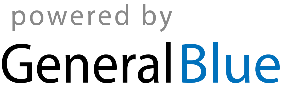 